24 февраля 2024 в ЦСК «Победа» (ул. Чернова, д. 7) прошло собрание граждан по обсуждению народных проектов, планируемых к реализации в 2025 году,  были рассмотрены народные проекты предусматривающие реконструкцию части помещений здания бывшей школы № 5. В частности, проект по реконструкции актового зала в спортивный зал с рингом и трибуной для зрителей. В собрании приняли участие 124 жителя города. Активные граждане были ознакомлены с информацией о проекте «Народный бюджет», обсудили актуальные проблемы, решение которых возможно с помощью участия в проекте «Народный бюджет», ознакомились с народными проектами, планируемыми к реализации в 2025. По итогам открытого голосования участниками собрания поддержан проект: «Воркутинский ринг». В рамках собрания была определена инициативная группа, в состав которой вошли сотрудники МБУ ДО «СШ «Заполярный ринг». Именно участникам инициативной группы предстоит продвигать выбранные проекты на последующих отборочных этапах, а именно: подготовка заявки, презентация проектов на муниципальных слушаниях, реализация проектов в случае победы и освещение всех вышеперечисленных этапов в средствах массовой информации. Итогом собрания стал сбор подписей в поддержку проекта и определение суммы вклада населения.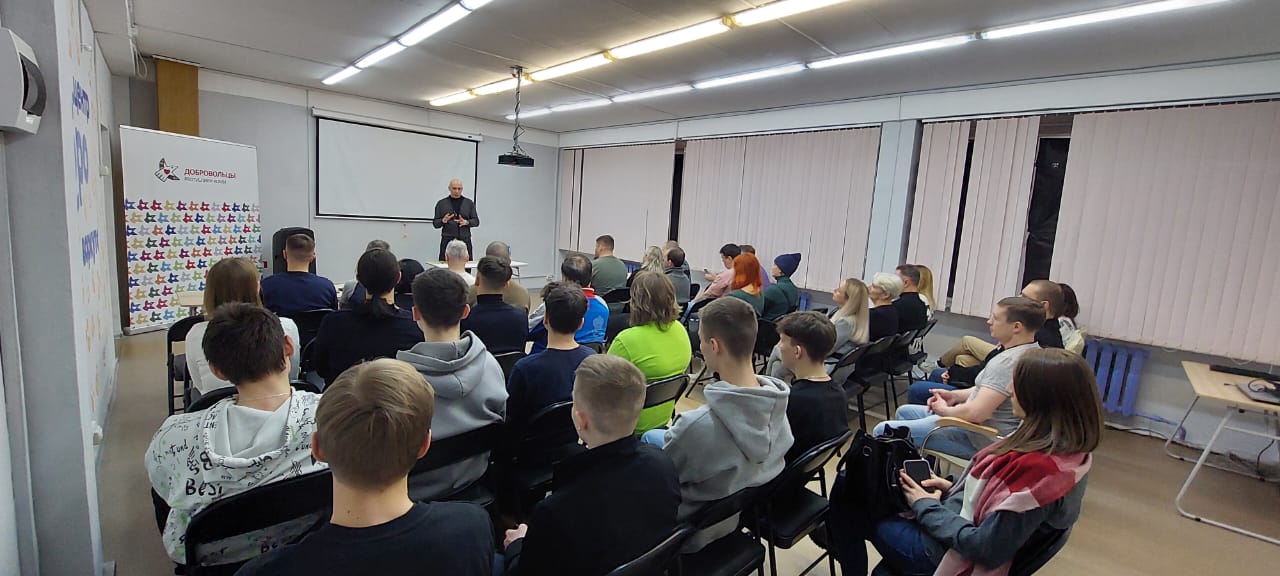 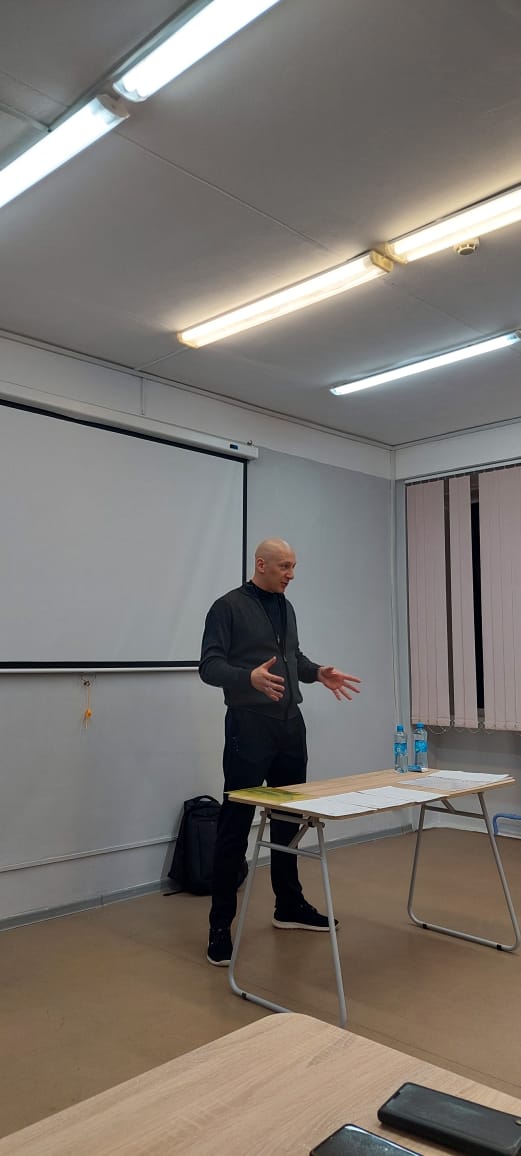 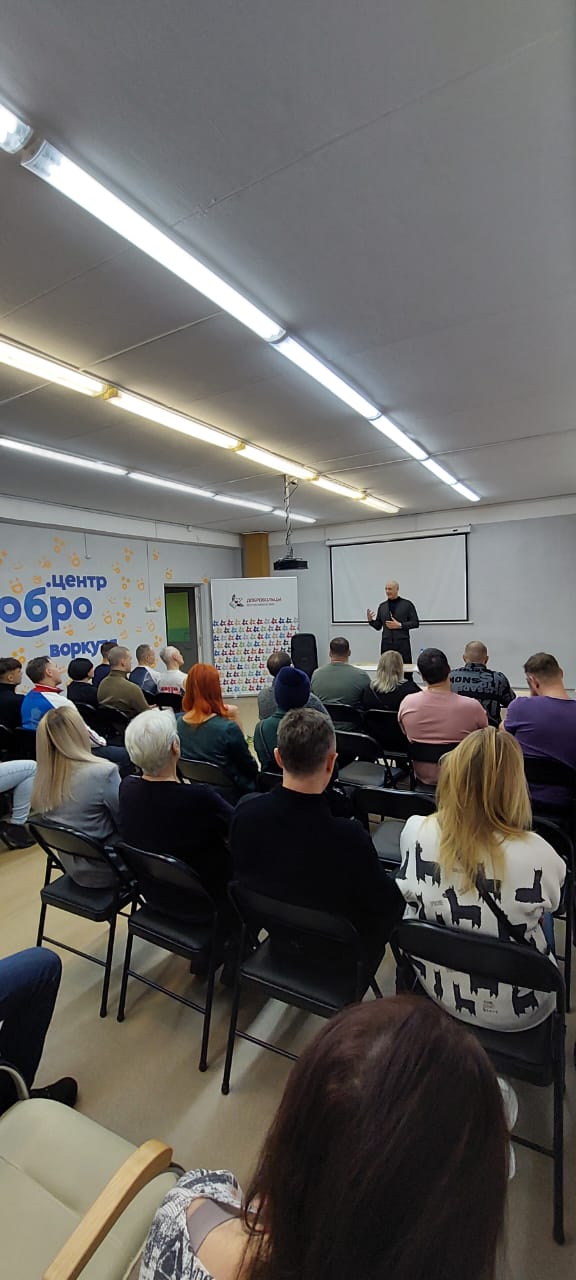 